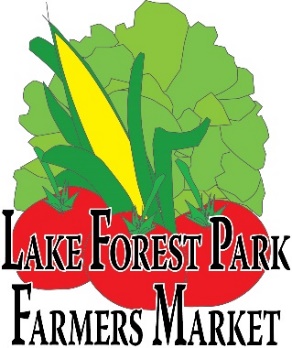 April 21, 2022Greetings Artists, Artisans, and Crafters,The Lake Forest Park Farmers Market invites you to apply for our upcoming Crafts Day at the Lake Forest Park Farmers Market on July 17th. We are delighted to offer an opportunity for local creatives to share their unique creations with our community, and are looking forward to a wonderful event!Some good news is that we have altered our application process for this event in order to simplify and reduce risk for both applicants (no running to the post office to mail your packet!) and to our selection jury. Please read the new application process carefully. APPLICATION PROCESSPlease submit application materials in a single PDF packet via email to programs@thirdplacecommons.org. For your convenience, note that all application documents have now been converted into fillable forms that you can complete directly on your computer in MS Word. Final applications may be printed and signed, then scanned to a pdf, or we will accept a typed signature in lieu of a handwritten signature. Submission of your application constitutes your acceptance that your typed name represents your signature. Application packets must be complete to be considered, and must be received via email by Monday, May 23rd.  Complete application packets will include:Completed and signed application.Completed and signed Market Requirements acknowledgment sheet. 3 photographs to represent current work, clearly labeled, and described on Work Description Form. Photocopy (scan) of your current Washington State Business License.**Proof of Commercial Liability insurance**Since 2020, this has been a requirement of farmers market insurers for all market vendors. You must have Commercial Liability insurance (must include “Products – Comprehensive/Ops” coverage for anyone selling products intended to be consumed or applied to/work on the skin)If accepted, you must submit a Certificate of Insurance (COI) that names “Friends of Third Place Commons – Lake Forest Park Farmers Market” as an Additional Insured or have a blanket Additional Insured policy. One day policies are available. See market insurance info sheet for more information.Please note that this is a juried event. Our goal is always to make sure we have a broad representation of media, so that everyone has a fair chance to participate and have a successful day. Our criteria remain the same: all products sold at the Lake Forest Park Farmers Market are handmade by you in the State of Washington. We also require that you personally represent your work at the event.We will notify you of your application status no later than June 3rd. If you have any questions, please send a message to programs@thirdplacecommons.org, or call 206-366-3302.If you are accepted to the market, you will be required to submit the following to be received no later than Friday, June 17th: Check for $50 for market registration fee, payable to Friends of Third Place Commons, sent via postal mail to Third Place Commons – Lake Forest Park Farmers Market, PO Box 82355, Kenmore, WA 98028.(If not submitted with application) A Certificate of Insurance naming Friends of Third Place Commons – Lake Forest Park Farmers Market as an Additional Insured via postal or email to programs@thirdplacecommons.org. Please note: certificate must be current though July 17, 2022.Thank you so much for your support of the Lake Forest Park Farmers Market! We look forward to working together to make this a great Crafts Day at the Market! 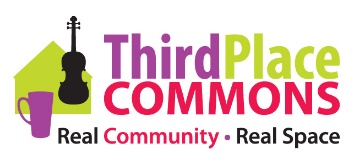 P.O. Box 82355, Kenmore, WA  98028LFP Farmers Market CRAFTS DAYSUNDAY, JULY 17, 202210:00AM – 2:00 PMAt the intersection of Ballinger Way NE and Bothell Way NE, in front of Lake Forest Park City Hall
Type in or print responses below.Name: Business tax ID for sales tax (photocopy of license required): Business Name: Mailing Address (please include zip code): Email: Telephone Numbers:Work:  (      )                       Cell:  (     ) Home: (      ) BRIEFLY describe your handcrafted items that you will personally represent at this event:  Booth Registration fee: $50.00, payable immediately upon acceptance.  Please make your check out to Friends of Third Place Commons. Set-up begins at 8:00 AM.  You are responsible for bringing your own table(s), chair(s), and canopy, no larger than 10’ square and weighted at all corners with at least 25 pounds per corner.I certify that all products I offer for sale at the Lake Forest Park Farmers Market have been handmade by me in the State of Washington.  No items made out of state will be allowed, and I understand that anyone offering such items for sale will be asked to leave the Farmers Market.  I will abide by the rules and regulations of the Lake Forest Park Farmers Market.  I understand that this is a juried event, and that my full and complete application packet must be received by May 23rd for guaranteed consideration.  I also understand that event set-up is at the discretion of the market manager and that my space will be determined by the manager.I agree to hold harmless the LFP Farmers Market, Friends of Third Place Commons, Merlone Geier Partners, or the City of Lake Forest Park from any and all claims and actions arising out of my participation in the Farmers Market, including loss, damage or injury to person or property. I agree that all photos and videos taken during the crafts fair may be used for communications and marketing purposes at the sole discretion of Third Place Commons.Please return pdf packet with completed application, signed Market Requirements Acknowledgement, and images of work via email to programs@thirdplacecommmons.org. Signature: 	Date: 						Work Description FormPlease attach 3 color photographs to represent current work.  Multiple color images combined into a single file are fine, but please ensure images are large enough to be seen clearly. Label each with the title of the work. (For example: Jay Doe, wooden toy chest.)Name of applicant: Photo #1Title: Medium (if mixed, please list all media): Photo #2Title: Medium (if mixed, please list all media): 	Photo #3Title: Medium (if mixed, please list all media): 		We thank you for submitting photos that represent the work you will be selling at the Lake Forest Park Farmers Market Crafts Day.  If your work varies greatly from these representations, we reserve the right to ask you to remove it from display.Help us make Crafts Day a success!        I have digital images of my artwork that I would be willing to share for promotional purposes. 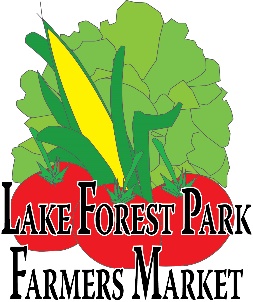 Market Requirements: In 2020 and 2021, the farmers market was subject to a variety of COVID requirements that included mandatory masks, physical distancing, hand sanitizer made available for staff and customer use, among others.As of Spring 2022, the market is not currently subject to any COVID related restrictions, but this could change should community transmission increase again. In addition, new insurance requirements now necessitate that all vendors be insured and submit insurance certificates to the market organizers in advance of the market. Please read the following requirements carefully, initial each item to agree, and sign at the bottom to acknowledge receipt of and agreement to these requirements, guidelines, and limitations of liability.I Agree:     	I will read and abide by any COVID related requirements that may be established by the Office of Governor Jay Inslee, Public Health – Seattle and King County, and Friends of Third Place Commons/Lake Forest Park Farmers Market.               Initials           	Cancelation: Due to the unique challenges presented by pandemic-related limitations, I understand that Friends of Third Place Commons (aka The Lake Forest Park Farmers Market) may cancel Crafts Day at the Market at any time up to the day of the event. Cancelation may occur for any reason including (but not limited to) a reduction in King County’s Phase status, directive from public health officials, or non-viability of the event for other logistical reasons. My sole remedy in case of cancelation will be the refund of my $50 registration fee. Friends of Third Place Commons will not be liable for any loss of potential revenue from the canceled event nor for any costs associated with preparing for the event. In the event of cancelation, I understand that Friends of Third Place Commons will notify me via email and I will monitor my email accordingly.       Initials      Print Name:   		Name of Business: Signature:     			Date: 